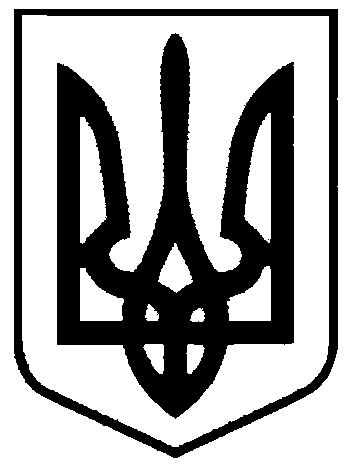 СВАТІВСЬКА МІСЬКА РАДАВИКОНАВЧИЙ КОМІТЕТРІШЕННЯВід 25 лютого 2016 р.    	                    м. Сватове                                      №3   Про погодження проектів землеустрою щодо відведення земельних ділянок в м. Сватове уповноваженим органом охорони культурної спадщини Сватівської міської ради.Розглянувши клопотання ПП ОЦВ „Агроцентрнаука” про розгляд проектів землеустрою щодо відведення земельних ділянок на території м. Сватове, враховуючи, що земельні ділянки вільні від пам’яток історії та архітектури, а також їх охоронних зон, керуючись постановою Кабінету Міністрів України від 26.07.2001 р. № 878 м. Сватове Луганської області внесено до Списку історичних населених місць України, ст. 3; 6 Закону України „Про охорону культурної спадщини ”, ст. 186 – 1 Земельного кодексу України.Виконавчий комітет Сватівської міської радиВИРІШИВ:Погодити проект землеустрою щодо відведення земельної ділянки:по вул. Лугова, 5а, м. Сватове, Луганської області площею – 0,1000 га. із категорії земель житлової та громадської забудови (забудовані та не забудовані землі), для будівництва та обслуговування житлового будинку, господарських будівель і споруд (присадибна ділянка) (код.  КВЦПЗ – 02.01), та із категорії земель сільськогосподарського призначення (рілля), для ведення особистого селянського господарства площею – 0,2000 га. (код. КВЦПЗ – 01.03), для передачі у власність гр. Цвіташ Ірині Олегівні.Попередити землекористувачів що земельні ділянки повинні використовуватись з дотриманням наступних вимог: у разі виявлення в процесі використання земельних ділянок, проведення земляних, будівельних та будь – яких інших робіт пам’яток (об’єктів) археології чи їх решток землекористувачі зобов’язуються негайно повідомити виконавчий комітет Сватівської міської ради та припинити будь – які роботи на земельних ділянках.   Сватівський міський голова                                                                                            Є.В.Рибалко